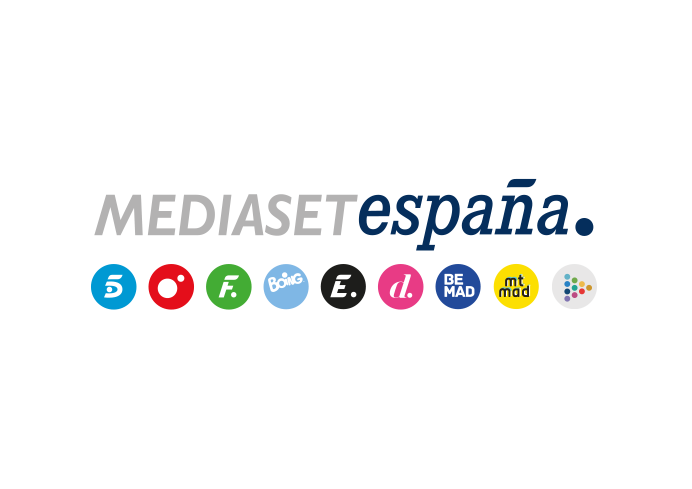 Madrid, 7 de octubre de 2022Noche de visitas y mensajes sorpresa para Víctor Janeiro y Marco Ferri, en ‘Pesadilla en El Paraíso. El debate’Nueva entrega del programa, que Carlos Sobera conducirá este domingo en Telecinco y que arrancará antes en Mitele PLUS.Noche de sorpresas en El Paraíso. Víctor Janeiro y Marco Ferri serán protagonistas este domingo 9 de octubre de la nueva entrega de ‘Pesadilla en El Paraíso. El debate’, que Carlos Sobera conducirá en Telecinco a partir de las 22:00 horas y que arrancará a las 21:30 horas con contenido exclusivo en Mitele PLUS.El diestro recibirá la visita sorpresa de su madre, Carmen Bazán, mientras que el italiano será testigo de un emotivo mensaje de su novia. Además, el programa conectará en directo con Jimena de la Frontera para realizar con Patricia Steisy un repaso a las principales situaciones y decisiones tomadas por la concursante hasta el momento, que podrá debatir con Carlos Sobera y los colaboradores presentes en el plató, entre los que se encontrará Xavier Font, último expulsado.También se abordarán algunos de los acontecimientos más destacados de la convivencia, como las reacciones de los participantes tras las nominaciones en directo del pasado miércoles y los nuevos intentos de encontrar el amor en El Paraíso de Daniela Requena. En esta entrega, ofrecerán sus valoraciones los exconcursantes Pipi Estrada, Mónica Hoyos, Nadia Jémez, Marina Ruiz y Raquel Lozano; Nagore Robles, Beatriz Trapote y familiares y amigos de algunos concursantes.